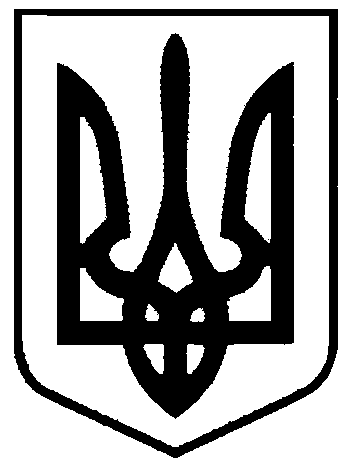 СВАТІВСЬКА МІСЬКА РАДАСЬОМОГО СКЛИКАННЯТРИНАДЦЯТА СЕСІЯРІШЕННЯВід ________________ 2017 р.   	 	м. Сватове				№ Про об’єднання подвір’їв під  № 29 та №31по вул. Набережна м. Сватове 	Розглянувши звернення Конопелькіна Сергія Юрійовича з проханням об’єднати належні йому житлові будинки №29 та №31по  вул. Набережна м. Сватове та визнати їх цілою одиницею будинком, враховуючи висновок міської топонімічної комісії та пропозицією виконавчого комітету міськради з цього приводу, керуючись Положенням про порядок найменування або перейменування площ, проспектів, вулиць, провулків, проїздів, скверів, бульварів, парків, присвоєння, зміни та анулювання поштових адрес (поділ з присвоєнням окремого поштового номера) об’єктам нерухомого майна на території Сватівської міської ради, затвердженого рішенням 33-ї сесії Сватівської міської ради від 30 червня 2015 року, ст. 26 Закону України «Про місцеве самоврядування в Україні»Сватівська міська радаВИРІШИЛА:1.Об’єднати належні Конопелькіну Сергію Юрійовичу житлові будинки №29 та № 31по  вул. Набережна м. Сватове та визнати їх цілою одиницею житловим будинком №29 по  вул. Набережна м.Сватове.2. Зобов’язати Конопелькіна Сергія Юрійовича звернутися з відповідною заявою до суб’єкта, який здійснює повноваження у сфері державної реєстрації прав для реєстрації права власностіна житловий будинок № 29 по вул. Набережна м.Сватове на підставі даного рішення і інших правовстановлюючих документів, а також оформити право користування земельною ділянкою на якому розміщене вищевказане нерухоме майно.3.   Контроль за виконанням даного рішення покласти на постійну депутатську  комісію міської ради з питань власності, транспорту, зв’язку, торгівельно-побутового обслуговування населення та зайнятості населення.Сватівський  міський голова				                    Є.В. Рибалко